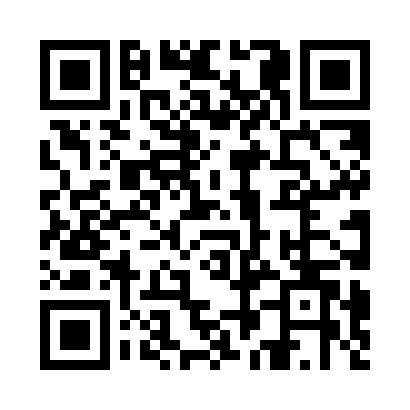 Prayer times for Zoghantak, PakistanMon 1 Jul 2024 - Wed 31 Jul 2024High Latitude Method: Angle Based RulePrayer Calculation Method: University of Islamic SciencesAsar Calculation Method: ShafiPrayer times provided by https://www.salahtimes.comDateDayFajrSunriseDhuhrAsrMaghribIsha1Mon3:054:5512:134:047:319:212Tue3:054:5512:134:047:319:213Wed3:064:5612:134:047:319:204Thu3:074:5612:134:047:309:205Fri3:074:5712:144:047:309:196Sat3:084:5712:144:047:309:197Sun3:094:5812:144:047:309:198Mon3:104:5812:144:057:309:189Tue3:114:5912:144:057:299:1710Wed3:125:0012:144:057:299:1711Thu3:125:0012:154:057:299:1612Fri3:135:0112:154:057:289:1513Sat3:145:0212:154:057:289:1514Sun3:155:0212:154:057:279:1415Mon3:165:0312:154:057:279:1316Tue3:175:0412:154:057:269:1217Wed3:185:0412:154:057:269:1118Thu3:195:0512:154:057:259:1019Fri3:215:0612:154:057:259:1020Sat3:225:0612:154:057:249:0921Sun3:235:0712:154:057:239:0822Mon3:245:0812:154:057:239:0623Tue3:255:0912:154:057:229:0524Wed3:265:0912:154:057:219:0425Thu3:275:1012:154:047:209:0326Fri3:285:1112:154:047:209:0227Sat3:305:1212:154:047:199:0128Sun3:315:1212:154:047:189:0029Mon3:325:1312:154:047:178:5830Tue3:335:1412:154:047:168:5731Wed3:345:1512:154:037:158:56